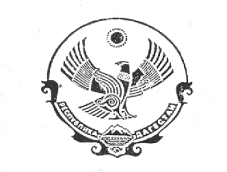 РЕСПУБЛИКА ДАГЕСТАНМУНИЦИПАЛЬНОЕ ОБРАЗОВАНИЕ«сельсовет «Касумкентский»СУЛЕЙМАН СТАЛЬСКОГО РАЙОНАСОБРАНИЕ ДЕПУТАТОВ СЕЛЬСКОГО ПОСЕЛЕНИЯиндекс: 368760, РД. Сулейман Стальский район, село Касумкент, ул.М.Стальского,4   РЕШЕНИЕ № 23 - V                                                                                      от 30.12.2020 г.О бюджете сельского поселения «сельсовет Касумкентский» на 2021 год и плановый период 2022-2023 годов        В соответствии с Бюджетным кодексом Российской Федерации, статьей 52 Федерального закона от 06.10.2003 №131-ФЗ «Об общих принципах организации местного самоуправления в Российской Федерации», Уставом Касумкентского  сельского поселения, а также Положением «О бюджетном процессе в Касумкентском сельском поселении», утвержденным решением Собрания депутатов  Касумкентского сельского поселения от 23.10.2017 № 20, Собрание депутатов Касумкентского сельского поселения четвертого созыва Собрание депутатов сельского поселения «сельсовет «Касумкентский»РЕШИЛО:	Статья 1. Утвердить основные характеристики бюджета сельского поселения «сельсовет Касумкентский» (далее - бюджет поселения)  на 2021 год:1) прогнозируемый общий объем доходов бюджета поселения в сумме 16 683 246 рублей;2) общий объем расходов бюджета поселения в сумме 16 683 246 рублей;Статья 2. Утвердить основные характеристики бюджета сельского поселения на 2022 год и на 2023 год: 1) прогнозируемый общий объем доходов бюджета сельского поселения на 2022 год в сумме 13 419 310,00 рублей и на 2023 год в сумме 13 619 310,00 рублей. 2) общий объем расходов бюджета сельского поселения на 2022 год в сумме 13 419 310,00 рублей и на 2023 год в сумме 13 619 310,00 рублей.Статья 3. Утвердить прогнозируемые доходы бюджета сельского поселения в соответствии с классификацией доходов бюджетов Российской Федерации: 1)  на 2021 год согласно приложению 1 к настоящему Решению; 2) на плановый период 2022 и 2023 годов согласно приложению 2 к настоящему Решению.         Статья  4. Установить, что в 2021 году зачисление налогов и других обязательных платежей осуществляются по следующим нормативам, а именно:               -      земельный налог – 100% доходов;             -      налог на имущество физических лиц – 100% доходов;             -      налог на доходы физических лиц – 2% доходов;             -      единый сельскохозяйственный налог – 30% доходов.              Статья 5. Утвердить перечень главных администраторов доходов бюджета поселения - органов местного самоуправления  сельского поселения «сельсовет Касумкентский» согласно приложению 3 к настоящему Решению Собрания депутатов.                 В случае изменения в 2021 году состава и (или) функции главных администраторов доходов бюджета или главных администраторов доходов бюджета поселения – органов государственной власти Российской Федерации администрация сельского поселения вправе уточнять закрепленные за ними источники поступлений бюджета поселения.        Статья 6. Утвердить распределение бюджетных ассигнований по разделам, подразделам, целевым статьям (муниципальным программам сельского поселения «сельсовет Касумкентский» и непрограммным направлениям деятельности), группам и подгруппам видов расходов классификации расходов бюджетов на 2021 год согласно приложению 4 к настоящему Решению Собрания депутатов;		            Статья 7. Администрация сельского поселения «сельсовет Касумкентский»   не вправе принимать в 2021 году решения по увеличению численности муниципальных служащих и работников учреждений и организаций бюджетной сферы, а также расходов на их содержание.    Статья  8.  Установить, что расходы по оплате топливно - энергетических ресурсов  и других видов услуг, потребляемых бюджетными организациями, производятся в соответствии с показаниями приборов учета и в пределах утвержденных лимитов их потребления.     Статья 9. Нормативные и иные правовые акты  Администрации сельского поселения «сельсовет Касумкентский», влекущие дополнительные расходы за счет средств бюджета на 2021 год, а также сокращающие его доходную базу, реализуются и применяются только при наличии соответствующих источников дополнительных поступлений в бюджет и  при сокращении расходов по конкретным статьям местного бюджета на 2021 год, а также после внесения соответствующих изменений в настоящее Решение.В случае если реализация правового акта частично (не в полной мере) обеспечена источниками финансирования в Бюджете, такой правовой акт реализуется и применяется в пределах средств, предусмотренных на эти цели в Бюджете на 2021 год.    Статья 10. Установить, что исполнение Бюджета по казначейской системе осуществляется Финансовым управлением администрации муниципального района «Сулейман-Стальский район»  с использованием бюджетного счета сельского поселения открытого в органе, осуществляющем кассовое обслуживание исполнения  бюджета.   Статья  11.Утвердить суммы дотации поселению из районного фонда финансовой поддержки на 2021 год в сумме  10 723 300,00  рублей.      Статья 12.Утвердить суммы дотации поселению из районного фонда финансовой поддержки на 2022 год в сумме  6 809 507,00 рублей и на 2023 год в сумме 6 809 507,00  рублей.    Статья  13. В случае  поступления  в ходе  исполнения  доходной части  бюджета   сельского поселения на 2021 год дополнительных  собственных  доходов разрешить Администрации сельского поселения «сельсовет Касумкентский»   направить их на реализацию мероприятий по социально-экономическому развитию села.    Статья  14.Установить, что заключение договоров, исполнение которых осуществляется за счет средств  бюджета, производится в пределах утвержденных им лимитов бюджетных обязательств в соответствии с ведомственной, функциональной и экономической классификациями расходов бюджета.    Статья 15.Финансовое управление администрации муниципального района «Сулейман-Стальский район»  имеет право приостанавливать оплату расходов  органов местного самоуправления, нарушающих установленный администрацией Муниципальный район «Сулейман-Стальский район»  порядок учета обязательств, подлежащих исполнению за счет средств бюджета.    Статья 16.Отделение федерального казначейства в соответствии с соглашением, еженедельно представляет сельскому Собранию, администрации сельского поселения, информацию о поступивших доходах и произведённых расходах бюджета сельского поселения.    Статья 17.Настоящее Решение вступает в силу со дня его официального опубликования и распространяется на правоотношения, возникшие с 01 января 2021 года.     Статья18.Опубликовать настоящее решение в печатном средстве массовой информации «Кюредин хабарар» и на официальном сайте сельского поселения «сельсовет Касумкентский»Председатель сельского Собрания     депутатов                                           __________                                                Ягибекова И.Н.                                                                                               подпись                                                                         расшифровка подписиОтп. 6 экз.: 1-дело, 1- Совет депутатов, 1- прокуратура, 1-Бухгалтерия, 1- РФУ, 1-КСО.   